21st Century Lesson Cycle Template21st Century Lesson Cycle Template21st Century Lesson Cycle TemplateGrade:     7                                                                    Subject:  Science                                                                                         Unit:      EcosystemsGrade:     7                                                                    Subject:  Science                                                                                         Unit:      EcosystemsGrade:     7                                                                    Subject:  Science                                                                                         Unit:      EcosystemsDriving Question: Driving Question: Driving Question: Curriculum Outcomes:  306-3 describe interactions between  biotic and abiotic factors in an ecosystemCurriculum Outcomes:  306-3 describe interactions between  biotic and abiotic factors in an ecosystemCurriculum Outcomes:  306-3 describe interactions between  biotic and abiotic factors in an ecosystemExpected Time: Expected Time: Expected Time: Resources: [like flipped videos, iPads, etc.]http://studyjams.scholastic.com/studyjams/jams/science/ecosystems/ecosystems.htmhttp://www.pbslearningmedia.org/asset/lsps07_int_ecosystem/Resources: [like flipped videos, iPads, etc.]http://studyjams.scholastic.com/studyjams/jams/science/ecosystems/ecosystems.htmhttp://www.pbslearningmedia.org/asset/lsps07_int_ecosystem/Resources: [like flipped videos, iPads, etc.]http://studyjams.scholastic.com/studyjams/jams/science/ecosystems/ecosystems.htmhttp://www.pbslearningmedia.org/asset/lsps07_int_ecosystem/Lesson ProcedureLesson Procedure21st century skillsTeacher does (I Do): Explain to the class that all parts of an ecosystem can be grouped into biotic (living) or abiotic (non-living) things.   Provide students with the list of factors and ask them to sort them into living or non-living, biotic or abiotic.  Go through the powerpoint presentation with the class.  find, validate remember, understand  collaborate, communicate analyze, synthesize critical thinking evaluate, leverage create, publish citizenshipIndividual student work (You Do)/ Group work (We Do): Handout the worksheet find, validate remember, understand  collaborate, communicate analyze, synthesize critical thinking evaluate, leverage create, publish citizenshipClass share (We Share):Have students share their drawings.  find, validate remember, understand  collaborate, communicate analyze, synthesize critical thinking evaluate, leverage create, publish citizenshipClass share (We Share):Have students share their drawings. Lesson Wrap Up: Review Biotic and Abiotic components of an ecosystem. Ticket to Leave: Students should have the sorting part of the worksheet complementedLesson Wrap Up: Review Biotic and Abiotic components of an ecosystem. Ticket to Leave: Students should have the sorting part of the worksheet complementedLesson Wrap Up: Review Biotic and Abiotic components of an ecosystem. Ticket to Leave: Students should have the sorting part of the worksheet complementedDifferentiation/Modification/Enrichment:Students may choose to include only visual components.   Students can include more than one example of each component, if they wish. Differentiation/Modification/Enrichment:Students may choose to include only visual components.   Students can include more than one example of each component, if they wish. Differentiation/Modification/Enrichment:Students may choose to include only visual components.   Students can include more than one example of each component, if they wish. Assessment:  See rubric.Assessment:  See rubric.Assessment:  See rubric.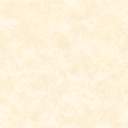 